П О С Т А Н О В Л Е Н И ЕПРАВИТЕЛЬСТВА  КАМЧАТСКОГО КРАЯ             г. Петропавловск-КамчатскийПРАВИТЕЛЬСТВО ПОСТАНОВЛЯЕТ:	1. Внести в постановление Правительства Камчатского края от 08.02.2010 № 66-П «Об установлении расходных обязательств Камчатского края по предоставлению предприятиям воздушного транспорта субсидий в целях возмещения части затрат, возникающих в связи с перевозкой пассажиров и багажа воздушным транспортом в межмуниципальном сообщении на территории Камчатского края» следующие изменения:1) в наименовании слова «части затрат» заменить словами «недополученных доходов»;2) в преамбуле слова «части затрат» заменить словами «недополученных доходов»;3) в части 1 слова «части затрат» заменить словами «недополученных доходов»;4) в части 3 слова «части затрат» заменить словами «недополученных доходов»;5) в приложении 2:а) в наименовании слова «части затрат» заменить словами «недополученных доходов»;б) в части 1 слова «части затрат» заменить словами «недополученных доходов»;в) в части 7 слова «регулярных рейсов» заменить словами «перевозки пассажиров и багажа воздушным транспортом». 2. Настоящее постановление вступает в силу через 10 дней после дня его официального опубликования.Губернатор Камчатского края				                       В.И. Илюхин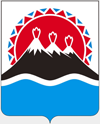 №О внесении изменений в постановление Правительства Камчатского края от 08.02.2010 № 66-П «Об установлении расходных обязательств Камчатского края по предоставлению предприятиям воздушного транспорта субсидий в целях возмещения части затрат, возникающих в связи с перевозкой пассажиров и багажа воздушным транспортом в межмуниципальном сообщении на территории Камчатского края»